О работе Николо-Александровского почтового отделения связи, по обслуживанию населения на территории Николо-Александровского сельсоветаНа территории с. Николо-Александровка работает почтовое отделение связи от Райчихинского почтамта. Численность работников 1.Режим работы: с 9.00 - 14.00 работа в отделении; с 15.00-18.00 доставка почты. Выходные дни воскресенье, понедельник, среда.Всего на данный период ОПС по селу Николо-Александровка насчитывает – обслуживает 130 пенсионера, социальные выплаты 230 человек План по подписки на газеты и журналы был 500 изданий. План всегда выполняется. С 1 февраля ежегодно начинается подписка на второе полугодия, с 1 февраля по 1 апреля начинается досрочная подписка со скидкой. При ОПС работает магазин, где можно приобрести любой необходимый товар продукты питания, промышленных товаров, бытовую технику на заказ. План по магазину выполняется. На основании вышеизложенногоп о с т а н о в л я ю:            1. Рекомендовать начальнику Николо-Александровского почтового отделения связи вести разъяснительную работу среди населения о почтовых услугах на селе.             2. Контроль за исполнением настоящего постановления оставляю за собой.Глава Николо-Александровскогосельсовета                                                                                              Г.Т.Панарина 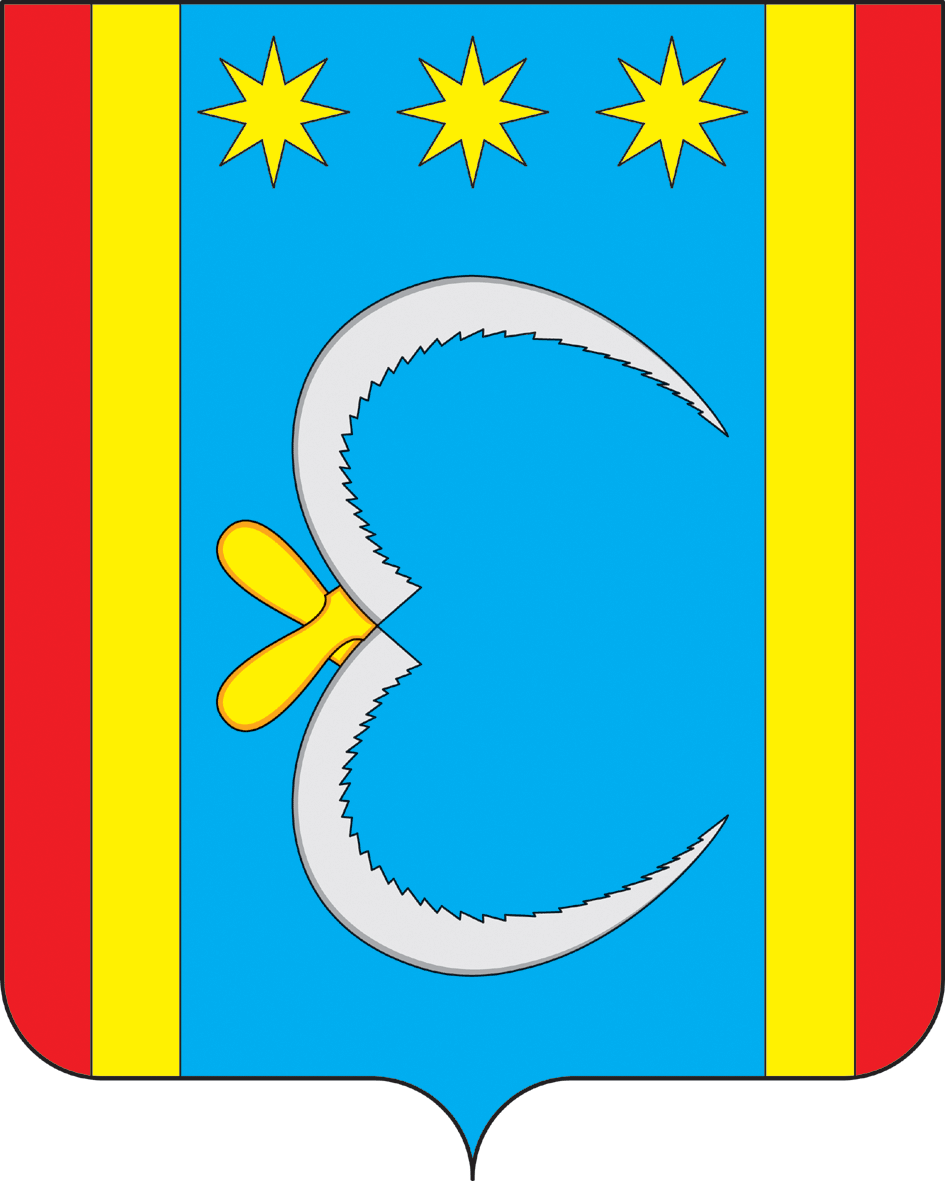 АДМИНИСТРАЦИЯ НИКОЛО-АЛЕКСАНДРОВСКОГО СЕЛЬСОВЕТАОКТЯБРЬСКОГО РАЙОНА АМУРСКОЙ ОБЛАСТИПОСТАНОВЛЕНИЕАДМИНИСТРАЦИЯ НИКОЛО-АЛЕКСАНДРОВСКОГО СЕЛЬСОВЕТАОКТЯБРЬСКОГО РАЙОНА АМУРСКОЙ ОБЛАСТИПОСТАНОВЛЕНИЕАДМИНИСТРАЦИЯ НИКОЛО-АЛЕКСАНДРОВСКОГО СЕЛЬСОВЕТАОКТЯБРЬСКОГО РАЙОНА АМУРСКОЙ ОБЛАСТИПОСТАНОВЛЕНИЕАДМИНИСТРАЦИЯ НИКОЛО-АЛЕКСАНДРОВСКОГО СЕЛЬСОВЕТАОКТЯБРЬСКОГО РАЙОНА АМУРСКОЙ ОБЛАСТИПОСТАНОВЛЕНИЕАДМИНИСТРАЦИЯ НИКОЛО-АЛЕКСАНДРОВСКОГО СЕЛЬСОВЕТАОКТЯБРЬСКОГО РАЙОНА АМУРСКОЙ ОБЛАСТИПОСТАНОВЛЕНИЕ21.01.2020               № 3с. Николо-Александровкас. Николо-Александровкас. Николо-Александровкас. Николо-Александровкас. Николо-Александровка